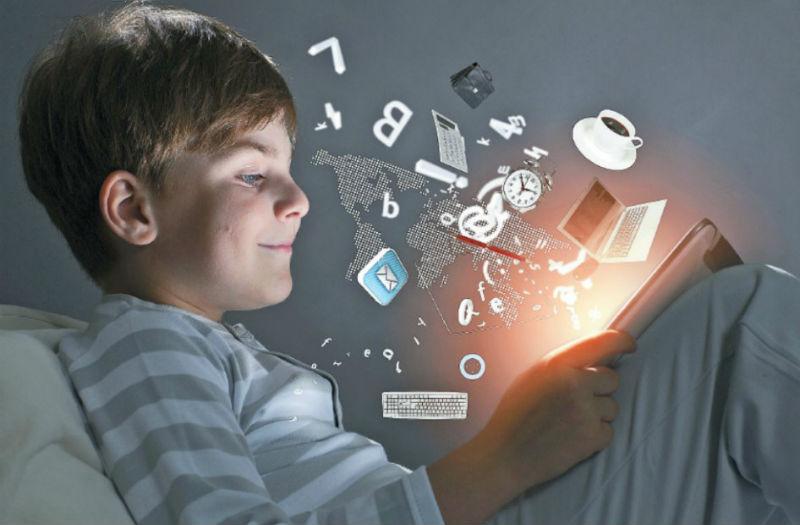 Presentació sol·licitud:En suport telemàtic a  https://preinscripcio.gencat.catAtenció telefònica: De dilluns a divendres, de 10.00h a 13.00h  Tel.: 972 33 10 05CALENDARI	Publicació de l'oferta inicial:	7 de maig de 2021	Presentació sol·licituds:	de l’11 al 17 de maig de 2021	Termini per presentar documentació:	fins al 18 de maig de 2021	Publicació llista amb la puntuació provisional: 	8 de juny 2021	Termini per presentar una reclamació:	del 9 al 15 de juny de 2021	(Utilitzant l’eina electrònica per adjuntar les reclamacions)	Llista un cop resoltes les reclamacions:	18 de juny de 2021	Sorteig del número de desempat:	18 de juny de 2021	(11h al Dept. d’Educació - BCN)	Publicació de la llista ordenada:	23 de juny de 2021	Publicació de l'oferta final:	7 de juliol de 2021	Publicació de la llista d'admesos i llista d'espera:	9 de juliol de 2021	MATRÍCULA alumnes preinscrits amb plaça assignada i	Confirmació continuïtat al centre	(alumnes de batxillerat pendents avaluació setembre):	del 12 al 16 de juliol de 2021	MATRÍCULA extraordinària	(alumnes de batxillerat pendents avaluació setembre):	del 7 al 10 de setembre de 2021El tràmit de presentació s’acaba, en ambdós casos, amb l’enviament del formulari on s’adjunta la documentació acreditativa necessària i no s’ha de presentar cap còpia al centre. CRITERIS DE PRIORITAT PER A L’ORDENACIÓ DE LES SOL·LICITUDSCriteris específics		Els alumnes que segueixen programes esportius d’alt rendiment (inclou tant els esportistes integrats en la tecnificació esportiva com els esportistes d’alt nivell o alt rendiment) encara que no provinguin d’un centre adscrit, tenen prioritat per accedir a les places de BATXILLERAT de l’INS Serrallarga.Criteris generals Existència de germans escolaritzats al centre el pare, la mare, o els tutors legals hi treballen (en el moment de presentar la sol·licitud de preinscripció: 40 punts.Proximitat del domicili habitual de l'alumne al centre o proximitat del lloc de treball del pare, la mare, tutors, els guardadors de fet (només una opció):Domicili habitual es troba a la zona educativa del centre: 30 punts.L’adreça del lloc de treball es troba a la zona educativa del centre: 20 punts.Renda anual de la unitat familiar en el cas que el pare, la mare, els tutors siguin beneficiaris de l'ajut de la renda garantida de ciutadania: 10 punts.Discapacitat (igual o superior al 33%) de l'alumne, el pare o la mare, tutors legals o germans: 10 punts.Qualificació mitjana dels estudis que permeten l’accés al batxillerat o, si l’alumne encara els està cursant en el moment de presentar la sol·licitud d’admissió, la qualificació  mitjana dels cursos d’aquests estudis ja avaluats definitivament.Criteri complementari (en cas d’empat)Pel fet de formar part d'una família nombrosa o família monoparental: 15 punts.Documentació identificativa que cal adjuntar a la sol·licitud (només sol·licituds en suport informàtic):☐	DNI, NIE, passaport o document d’identitat d’un país de la Unió Europea de l’alumne si és major d’edat o fa els 18 anys durant l’any 2021  Si l’alumne/a és menor d’edat i no fa els 18 anys durant l’any 2021:☐	DNI, NIE, passaport o document d’identitat d’un país de la Unió Europea de la persona sol·licitant ☐	Document d’identitat de l’alumne, si s’ha identificat amb passaport o amb el document d’identitat d’un país de la UE. Si s’ha identificat amb DNI o NIE només cal adjuntar-lo si no s’han pogut validar les dades ☐	Llibre de família o altres documents relatius a la filiació. Si està en acolliment en família o institució, resolució d’acolliment del Dep. de Treball, Afers Socials i FamíliesDocumentació ACREDITATIVA a efectes de barem:☐	Certificat del Consell Català de l’Esport que especifiqui que formen part del pla de tecnificació del programa ARC (alt rendiment català), per als esportistes que es troben en l’etapa de tecnificació esportiva. Certificat del Consell Català de l’Esport que ratifiqui el certificat del Consell Superior d’Esport, per als esportistes d’alt rendiment segons el Reial decret 971/2007. Relació d’esportistes d’alt nivell publicada al DOGC o BOE per als esportistes d’alt nivell.☐	Si hi ha germans matriculats al centre o pares, o tutors legals hi treballen, no s’ha d’adjuntar cap document acreditatiu, el centre en farà la comprovació☐	Les dades del domicili habitual s'obtenen electrònicament del padró municipal. Si no s’han pogut obtenir, cal adjuntar el volant municipal de convivència de l’alumne, on ha de constar que conviu amb la persona sol·licitant. El certificat ha de ser actualitzat, amb data d’emissió de tres mesos anterior a la presentació, com a màxim.	Quan el domicili habitual que s’al·lega no coincideix amb el del DNI, amb el de la targeta de 	residència on consta el NIE o es tracta de persones estrangeres sense NIE, certificat o volant 	municipal de convivència de l'alumne, on ha de constar que conviu amb la persona sol·licitant. En aquest cas, cal presentar el DNI renovat amb l’adreça correcte dins el termini per a la matrícula.☐	Quan s’acrediti el domicili del lloc de treball, contracte laboral o certificat emès per l’empresa. En 	el cas de treballadors en el règim d’autònoms, es tindrà en compte el domicili acreditat a l’Agència Tributària amb la còpia dels formularis del cens d’obligats tributaris (model 036 o 037).☐	Document actualitzat acreditatiu de ser beneficiari de la prestació econòmica de la renda garantida de 	ciutadania.	☐	Targeta acreditativa o certificat de la discapacitat☐	Es consideren afectats per una discapacitat igual o superior al 33% els pensionistes de la 	Seguretat Social que tenen reconeguda una pensió d'incapacitat permanent de grau total, absoluta 	o de gran invalidesa i els de les classes passives que tenen reconeguda una pensió de jubilació o de retir per incapacitat permanent per al servei o inutilitat. Si és el cas, document acreditatiu de ser beneficiari d’aquest tipus de pensió.☐	Certificació acadèmica de la qualificació mitjana dels estudis que en permeten l’accés:Si es tracta d'estudis antics, adjuntar la pàgina 27 del llibre d'escolaritat d'ensenyament bàsic, si hi apareix la qualificació mitjana de l'etapa en forma numèrica.En el cas dels alumnes que han finalitzat l'ESO a Catalunya a partir del curs 2017-2018 o que   estan cursant quart d'ESO actualment a Catalunya, no cal presentar cap certificat de la qualificació mitjana de l'expedient, ja que s'obté de les bases de dades del Departament d'Educació i es mostra en la llista de sol·licituds de preinscripció al centre amb la puntuació provisional. Si no s’ha pogut obtenir, cal adjuntar certificat.☐	Carnet de família nombrosa o família monoparental 	Les dades s'obtindran electrònicament del Departament de Treball, Afers Socials i Famílies. Si    no es pot accedir a les dades o l'organisme emissor és d'altres comunitats autònomes, s'acredita mitjançant del carnet corresponent.Només en el cas que el Departament d'Educació no pugui accedir o acreditar les dades s’haurà de presentar la documentació abans de finalitzar el període de reclamació a la llista de sol·licituds de preinscripció al centre amb la puntuació provisional.NOVETATS TRÀMIT SOL·LICITUDNOVETATS TRÀMIT SOL·LICITUDSOL·LICITUDELECTRÒNICAPer poder utilitzar la sol·licitud electrònica, el tutor legal (si l’alumne és menor d’edat) o l’alumne (si és major d’edat o fa 18 anys durant el 2021) s’ha d’identificar mitjançant un certificat digital, com el DNI electrònic o el sistema alternatiu d’identificació IdCat Mòbil. Cal disposar del número d’identificació de l’alumne (IDALU-Alumnes escolaritzats a Catalunya a partir del curs 2015/2016). No cal adjuntar cap documentació identificativa. En tot cas, la documentació acreditativa dels criteris de prioritat a efectes de barem que no s’hagi pogut validar. SOL·LICITUDSUPORTINFORMÀTICLes persones que no puguin utilitzar la sol·licitud electrònica, poden utilitzar el formulari en suport informàtic disponible al web del Departament d’Educació.Cal adjuntar al formulari el document identificatiu escanejat o fotografiat de la persona que presenta la sol·licitud, així com els documents relatius a la filiació (llibre de família, etc) en el cas d’alumnes menors d’edat. També caldrà adjuntar la documentació acreditativa dels criteris de prioritat a efectes de barem que no s’hagi pogut validar.